Viitasaaren kaupunki 		KÄSITELLÄÄN
Sivistys- ja hyvinvointipalvelut 		LUOTTAMUKSELLISESTI                                                        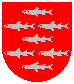 ILMOITTAUTUMINEN ESIOPETUKSEEN LV.  2024–2025Oppilastiedot:Muut oppilastiedot:	Ei                Kyllä         Mitä/Miksi (tarvittaessa selvitys kääntöpuolelle)Huoltajien yhteystiedot:Eri osoitteissa asuvilta vanhemmilta tieto: Yhteishuoltajuus  Esiopetuspaikkatiedot; rastita esiopetuspaikka:Antamanne tiedot tallennetaan MultiPrimus –oppilasrekisteriin, jota ylläpidetään koko oppivelvollisuuden ajan (Perusopetuslaki 628/1998). Henkilötietolain (523/1999) ja julkisuuslain (621/1999) ja –asetuksen (1030/1999) mukaiset rekisteriselosteet ovat nähtävissä osoitteissa viitasaari.fi/tietosuoja. Rekisteristä ei luovuteta tietoja suoramainontaan, puhelinmyyntiin, osoitepalveluun eikä markkinointi- ja mielipidetutkimuksiin. Henkilötietoja luovutetaan vain yksilöidyn pyynnön perusteella. Rekisteröidyllä on oikeus kieltää luovuttamasta häntä koskevia tietoja henkilömatrikkelia ja sukututkimusta varten.Sukunimi:Henkilötunnus:AEtunimet: (kutsumanimi alleviivataan)(kutsumanimi alleviivataan)Lähiosoite:Postiosoite:Eettinen tai usk. vakaumus:Ev.lut.Ortod.Jokin muu, mikäAllergiatMuu sairausRuokavalio, lääkitys ym.Sukunimi:Sukunimi:Sukunimi:Sukunimi:Etunimet: Etunimet: Etunimet: Etunimet: (kutsumanimi alleviivataan)(kutsumanimi alleviivataan)(kutsumanimi alleviivataan)(kutsumanimi alleviivataan)(kutsumanimi alleviivataan)(kutsumanimi alleviivataan)(kutsumanimi alleviivataan)(kutsumanimi alleviivataan)Osoite:Osoite:Puhelinnro omaPuhelinnro omaPuhelinnro omaPuhelinnro omaPuhelinnro omaPuhelinnro oma                   työ                   työ                   työ                   työ                   työ                   työSähköpostios.:Sähköpostios.:Sähköpostios.:Sähköpostios.:Sähköpostios.:Sähköpostios.:Oma lähikoulu/ ViitasaariOma lähikoulu/ ViitasaariOma lähikoulu/ ViitasaariOma lähikoulu/ Viitasaari Haapaniemen koulu Haapaniemen koulu Haapaniemen koulu Huopanan koulu Huopanan koulu Huopanan koulu Kymönkosken koulu Kymönkosken koulu Kymönkosken koulu Muu, mikä?      Muu, mikä?      Muu, mikä?      Muu, mikä?     Perustelu:      _______________________________________Perustelu:      _______________________________________Perustelu:      _______________________________________Perustelu:      _______________________________________Koulumatka on kmkm(Oppilaalle järjestetään kyyditys lähikouluun,(Oppilaalle järjestetään kyyditys lähikouluun,(Oppilaalle järjestetään kyyditys lähikouluun,(Oppilaalle järjestetään kyyditys lähikouluun,mikäli kyyditysedellytykset täyttyvät ks. kuljetusperiaatteet)mikäli kyyditysedellytykset täyttyvät ks. kuljetusperiaatteet)mikäli kyyditysedellytykset täyttyvät ks. kuljetusperiaatteet)mikäli kyyditysedellytykset täyttyvät ks. kuljetusperiaatteet)Lisätietoja:     Lisätietoja:     Lisätietoja:     Lisätietoja:     Lisätietoja:     Lisätietoja:     Lisätietoja:     Annan luvan luottamuksellisten tietojen siirtoon varhaiskasvatus-, koulu- ja terveydenhoitoviranomaisten välille lastani koskevissa asioissa.Päiväys ja huoltajan allekirjoitus:MultiPrimus -oppilasrekisteriä hoitaa Viitasaarella rehtori Jari Kunelius, puh. 044 459 7377. MultiPrimus -oppilasrekisteriä hoitaa Viitasaarella rehtori Jari Kunelius, puh. 044 459 7377. 